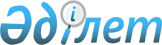 О районном бюджете Алтынсаринского района на 2010-2012 годыРешение маслихата Алтынсаринского района Костанайской области от 23 декабря 2009 года № 194. Зарегистрировано Управлением юстиции Алтынсаринского района Костанайской области 5 января 2010 года № 9-5-100

      Сноска. Заголовок с изменениями, внесенным решением маслихата Алтынсаринского района Костанайской области от 19.04.2010 № 216 (вводится в действие с 01.01.2010).



      В соответствии с подпунктом 1) пункта 1 статьи 6 Закона Республики Казахстан "О местном государственном управлении и самоуправлении в Республике Казахстан" Алтынсаринский районный маслихат РЕШИЛ:

      Сноска. Преамбула в редакции решения маслихата Алтынсаринского района Костанайской области от 19.04.2010 № 216 (вводится в действие с 01.01.2010).



      1. Утвердить районный бюджет Алтынсаринского района на 2010-2012 годы согласно приложениям 1, 2, 3 соответственно, в том числе на 2010 год в следующих объемах:



      1) ) доходы – 997739,1 тысяч тенге, в том числе по:

      налоговые поступления -287715 тысяч тенге;

      неналоговые поступления -1301 тысячи тенге;

      поступления от продажи основного капитала - 1013 тысяч тенге;

      поступления трансфертов – 707710,1 тысяч тенге;

      2) затраты - 1016838,2 тысяч тенге 

;



      3) операционное сальдо – 4560 тысяч тенге;



      4) чисто бюджетное кредитование – 9785 тысяч тенге;



      5) дефицит (профицит) – -38944,1 тысяч тенге;



      6) финансирование дефицита (использование профицита) бюджета – 38944,1 тысяч тенге.

      Сноска. Пункт 1 с изменениями, внесенными решением маслихата Алтынсаринского района Костанайской области от 15.01.2010 № 203; от 19.04.2010 № 216; от 13.07.2010 № 223 (вводится в действие с 01.01.2010); от 21.10.2010 № 252 (вводится в действие с 01.01.2010);  от 09.12.2010 № 260 (вводится в действие с 01.01.2010).



      2. Учесть, что в связи с изменением фонда оплаты труда в бюджетной сфере с учетом изменения налогооблагаемой базы социального налога и индивидуального подоходного налога, в районном бюджете на 2010 год предусмотрен возврат целевых текущих трансфертов в областной бюджет в общей сумме 56685 тысяч тенге.

      Сноска. Пункт 2 в редакции решения маслихата Алтынсаринского района Костанайской области от 15.01.2010 № 203 (вводится в действие с 01.01.2010).



      3. Учесть, что в связи с изменением фонда оплаты труда в бюджетной сфере с учетом изменения налогооблагаемой базы социального налога и индивидуального подоходного налога, в районном бюджете на 2010 год предусмотрен возврат целевых текущих трансфертов в областной бюджет в общей сумме 28342 тысяч тенге.

      Сноска. Пункт 3 в редакции решения маслихата Алтынсаринского района Костанайской области от 19.04.2010 № 216 (вводится в действие с 01.01.2010).



      4. Учесть, что в районном бюджете предусмотрены целевые текущие трансферты и трансферты на развитие, в том числе:

      на укрепление материально-технической базы организаций образования – 12000 тысяч тенге;

      на строительство и реконструкцию объектов образования – 28900 тысяч тенге;

      на текущее содержание объектов образования – 10100 тысяч тенге;

      на социальную помощь молодежи из числа социально защищаемых слоев населения – 870,0 тысяч тенге.

      Сноска. Пункт 4 c изменениями, внесенным решением маслихата Алтынсаринского района Костанайской области от 19.04.2010 № 216 (вводится в действие с 01.01.2010).



      5. Учесть, что в районном бюджете на 2010 год предусмотрены средства на реализацию стратегии региональной занятости и переподготовки кадров в сумме 4500 тысяч тенге.



      6. Утвердить резерв местного исполнительного органа Алтынсаринского района на 2010 год в сумме - 2750 тысяч тенге.



      7. Утвердить перечень районных бюджетных программ, не подлежащих секвестру в процессе исполнения районного бюджета на 2010 год, согласно приложению 4.



      8. Утвердить перечень бюджетных программ (подпрограмм) аулов (сел) аульных (сельских) округов, согласно приложению 5.



      8-1. Учесть, что в районном бюджете на 2010 год предусмотрено поступление целевых трансфертов на выплату единовременной материальной помощи участникам и инвалидам Великой Отечественной войны, а также лицам, приравненным к ним, военнослужащим, в том числе уволенным в запас (отставку), проходившим военную службу в период с 22 июня 1941 года по 3 сентября 1945 года в воинских частях, учреждениях, в военно-учебных заведениях, не входивших в состав действующей армии, награжденным медалью "За победу над Германией в Великой Отечественной войне 1941-1945 годы" или медалью "За победу над Японией", проработавшим (прослужившим) не менее шести месяцев в тылу в годы Великой Отечественной войны к 65-летию Победы в Великой Отечественной войне за счет республиканского бюджета в сумме 2937 тысяч тенге, за счет областного бюджета в сумме 410,0 тысяч тенге.

      Сноска. Решение дополнено пунктом 8-1 в соответствии с решением маслихата Алтынсаринского района Костанайской области от 19.04.2010 № 216; с изменениями от 13.07.2010 № 223 (вводится в действие с 01.01.2010).



      9. Настоящее решение вводится в действие с 1 января 2010 года.      Председатель

      очередной, десятой

      сессии Алтынсаринского

      районного маслихата                        П. Урбанович      Секретарь

      Алтынсаринского

      районного маслихата                   Т. Кульмагамбетов      СОГЛАСОВАНО:      Начальник государственного

      учреждения "Отдел экономики

      и бюджетного планирования

      акимата Алтынсаринского района"

      __________________ Л. Калюжная      Начальник государственного

      учреждении "Отдел финансов

      акимата Алтынсаринского района"

      __________________ Л. Перова      Начальник государственного

      учреждения "Налоговое управление

      по Алтынсаринскому району Налогового

      департамента по Костанайской области

      Налогового комитета Министерства

      финансов Республики Казахстан"

      __________________ К. Оркашбаев

 

Приложение 1          

к решению маслихата       

от 23 декабря 2009 года № 194   Бюджет Алтынсаринского района на 2010 год      Сноска. Приложение 1 в редакции решения маслихата Алтынсаринского района Костанайской области от 09.12.2010 № 260(вводится в действие с 01.01.2010).

Приложение 2         

к решению маслихата      

от 23 декабря 2009 года № 194   Бюджет Алтынсаринского района на 2011 год

 

Приложение 3         

к решению маслихата      

от 23 декабря 2009 года № 194   Бюджет Алтынсаринского района на 2012 год

 

Приложение 4         

к решению маслихата      

от 23 декабря 2009 года № 194   Перечень бюджетных программ, не подлежащих секвестированию

в процессе исполнения бюджета на 2010 год

 

Приложение 5          

к решению маслихата       

от 25 декабря 2009 года № 225   Перечень бюджетных программ поселка, аула,

(села),аульного (сельского) округа районного

бюджета на 2010 год      Сноска. Приложение 5 в редакции решения маслихата Алтынсаринского района Костанайской области от 21.10.2010 № 252 (вводится в действие с 01.01.2010).
					© 2012. РГП на ПХВ «Институт законодательства и правовой информации Республики Казахстан» Министерства юстиции Республики Казахстан
				КатегорияКатегорияКатегорияКатегорияКатегорияУточненный

бюджет

(тысяч

тенге)КлассКлассКлассКлассУточненный

бюджет

(тысяч

тенге)ПодклассПодклассПодклассУточненный

бюджет

(тысяч

тенге)СпецификаСпецификаУточненный

бюджет

(тысяч

тенге)НаименованиеУточненный

бюджет

(тысяч

тенге)I. ДОХОДЫ997739,11Налоговые поступления287715101Подоходный налог1372051012Индивидуальный подоходный налог137205103Социальный налог853341031Социальный налог85334104Налоги на собственность578051041Hалоги на имущество391691043Земельный налог22541044Hалог на транспортные средства122011045Единый земельный налог4181105Внутренние налоги на товары, работы и

услуги64181052Акцизы13741053Поступления за использование природных

и других ресурсов31501054Сборы за ведение предпринимательской и

профессиональной деятельности11461055Налог на игорный бизнес748108Обязательные платежи, взимаемые за

совершение юридически значимых

действий и (или) выдачу документов

уполномоченными на то государственными

органами или должностными лицами9531081Государственная пошлина9532Неналоговые поступления1301201Доходы от государственной

собственности7012015Доходы от аренды имущества,

находящегося в государственной

собственности701202Поступления от реализации товаров

(работ, услуг) государственными

учреждениями, финансируемыми из

государственного бюджета422021Поступления от реализации товаров

(работ, услуг) государственными

учреждениями, финансируемыми из

государственного бюджета42206Прочие неналоговые поступления5582061Прочие неналоговые поступления5583Поступления от продажи основного

капитала1013301,Продажа государственного имущества,

закрепленного за государственными

учреждениями3903011Продажа государственного имущества,

закрепленного за государственными

учреждениями390303Продажа земли и нематериальных активов6233031Продажа земли6234Поступления трансфертов707710,1402Трансферты из вышестоящих органов

государственного управления707710,14022Трансферты из областного бюджета707710,15Погашение бюджетных кредитов202,4501Погашение бюджетных кредитов202,45011Погашение бюджетных кредитов, выданных

из государственного бюджета202,4Функциональная группаФункциональная группаФункциональная группаФункциональная группаФункциональная группаФункциональная группаУточненный

бюджет

(тысяч

тенге)Функциональная подгруппаФункциональная подгруппаФункциональная подгруппаФункциональная подгруппаФункциональная подгруппаУточненный

бюджет

(тысяч

тенге)Администратор бюджетных программАдминистратор бюджетных программАдминистратор бюджетных программАдминистратор бюджетных программУточненный

бюджет

(тысяч

тенге)ПрограммаПрограммаПрограммаУточненный

бюджет

(тысяч

тенге)ПодпрограммаПодпрограммаУточненный

бюджет

(тысяч

тенге)НаименованиеУточненный

бюджет

(тысяч

тенге)II. ЗАТРАТЫ1016838,21Государственные услуги общего

характера140094101Представительные, исполнительные

и другие органы, выполняющие

общие функции государственного

управления126691101112Аппарат маслихата района (города

областного значения)9667101112001Услуги по обеспечению

деятельности маслихата района

(города областного значения)9667101122Аппарат акима района (города

областного значения)45669101122001Услуги по обеспечению

деятельности акима района

(города областного значения)45669101123Аппарат акима района в городе,

города районного значения,

поселка, аула (села), аульного

(сельского) округа71355101123001Услуги по обеспечению

деятельности акима района в

городе, города районного

значения, поселка, аула (села),

аульного (сельского) округа71355102Финансовая деятельность257102459Отдел экономики и финансов района

(города областного значения)257102459011Учет,хранение,оценка и реализация

имущества, поступившего в

коммунальную собственность257109Прочие государственные услуги

общего характера13146109459Отдел экономики и финансов района

(города областного значения)13146109459001Услуги по реализации

государственной политики в

области формирования и развития

экономической политики,

государственного планирования,

исполнения бюджета и управления

коммунальной собственностью

района (города областного

значения)131462Оборона1177201Военные нужды1177201122Аппарат акима района (города областного значения)1177201122005Мероприятия в рамках исполнения

всеобщей воинской обязанности11774Образование574300,3401Дошкольное воспитание и обучение14100401471Отдел образования, физической

культуры и спорта района (города

областного значения)14100401471003Обеспечение деятельности

организаций дошкольного

воспитания и обучения14100402Начальное, основное среднее и

общее среднее образование525243,3402123Аппарат акима района в городе,

города районного значения,

поселка, аула (села), аульного

(сельского) округа324402123005Организация бесплатного подвоза

учащихся до школы и обратно в

аульной (сельской) местности324402471Отдел образования, физической

культуры и спорта района (города

областного значения)524919,3402471004Общеобразовательное обучение524919,3409Прочие услуги в области

образования34957409471Отдел образования, физической

культуры и спорта района (города

областного значения)6057409471009Приобретение и доставка

учебников, учебно-методических

комплексов для государственных

учреждений образования района

(города областного значения)5557409471010Проведение школьных олимпиад,

внешкольных мероприятий и

конкурсов районного (городского)

масштаба500409472Отдел строительства, архитектуры

и градостроительства района

(города областного значения)28900409472037Строительство и реконструкция

объектов образования289006Социальная помощь и социальное

обеспечение60738602Социальная помощь51282602451Отдел занятости и социальных

программ района (города

областного значения)51282602451002Программа занятости18255602451005Государственная адресная

социальная помощь2350602451007Социальная помощь отдельным

категориям нуждающихся граждан по

решениям местных представительных

органов7243602451010Материальное обеспечение

детей-инвалидов, воспитывающихся

и обучающихся на дому475602451014Оказание социальной помощи

нуждающимся гражданам на дому7703602451016Государственные пособия на детей

до 18 лет10960602451017Обеспечение нуждающихся инвалидов

обязательными гигиеническими

средствами и предоставление услуг

специалистами жестового языка,

индивидуальными помощниками в

соответствии с индивидуальной

программой реабилитации инвалида1005602451019Обеспечение проезда участникам и

инвалидам Великой Отечественной

войны по странам Содружества

Независимых Государств, по

территории Республики Казахстан,

а также оплаты им и

сопровождающим их лицам расходов

на питание, проживание, проезд

для участия в праздничных

мероприятиях в городах Москва,

Астана к 65-летию Победы в

Великой Отечественной войне44602451020Выплата единовременной

материальной помощи участникам и

инвалидам Великой Отечественной

войны, а также лицам,

приравненным к ним,

военнослужащим, в том числе

уволенным в запас (отставку),

проходившим военную службу в

период с 22 июня 1941 года по 3

сентября 1945 года в воинских

частях, учреждениях, в

военно-учебных заведениях, не

входивших в состав действующей

армии, награжденным медалью "За

победу над Германией в Великой

Отечественной войне 1941-1945

гг." или медалью "За победу над

Японией", проработавшим

(прослужившим) не менее шести

месяцев в тылу в годы Великой

Отечественной войны к 65-летию

Победы в Великой Отечественной

войне3247609Прочие услуги в области

социальной помощи и социального

обеспечения9456609451Отдел занятости и социальных

программ района (города

областного значения)9456609451001Услуги по реализации

государственной политики на

местном уровне в области

обеспечения занятости и

реализации социальных программ

для населения9192609451011Оплата услуг по зачислению,

выплате и доставке пособий и

других социальных выплат2647Жилищно-коммунальное хозяйство18621701Жилищное хозяйство13488701472Отдел строительства, архитектуры

и градостроительства района

(города областного значения)13488701472003Строительство и (или)

приобретение жилья

государственного коммунального

жилищного фонда2937701472004Развитие и обустройство

инженерно-коммуникационной

инфраструктуры10551703Благоустройство населенных

пунктов5133703123Аппарат акима района в городе,

города районного значения,

поселка, аула (села), аульного

(сельского) округа5133703123008Освещение улиц населенных пунктов2363703123011Благоустройство и озеленение

населенных пунктов27708Культура, спорт, туризм и

информационное пространство47851801Деятельность в области культуры17701801455Отдел культуры и развития языков

района (города областного

значения)17701801455003Поддержка культурно-досуговой

работы17701802Спорт2723802471Отдел образования, физической

культуры и спорта района (города

областного значения)2723802471014Проведение спортивных

соревнований на районном (города

областного значения) уровне663802471015Подготовка и участие членов

сборных команд района (города

областного значения) по различным

видам спорта на областных

спортивных соревнованиях2060803Информационное пространство17224803455Отдел культуры и развития языков

района (города областного

значения)16398803455006Функционирование районных

(городских) библиотек15548803455007Развитие государственного языка и

других языков народа Казахстана850803456Отдел внутренней политики района

(города областного значения)826803456002Услуги по проведению

государственной информационной

политики через газеты и журналы648803456005Услуги по проведению

государственной информационной

политики через телерадиовещание178809Прочие услуги по организации

культуры, спорта, туризма и

информационного пространства10203809455Отдел культуры и развития языков

района (города областного

значения)5465809455001Услуги по реализации

государственной политики на

местном уровне в области развития

языков и культуры5465809456Отдел внутренней политики района

(города областного значения)4738809456001Услуги по реализации

государственной политики на

местном уровне в области

информации, укрепления

государственности и формирования

социального оптимизма граждан4479809456003Реализация региональных программ

в сфере молодежной политики25910Сельское, водное, лесное, рыбное

хозяйство, особо охраняемые

природные территории, охрана

окружающей среды и животного

мира, земельные отношения41156,11001Сельское хозяйство6099,11001454Отдел предпринимательства и

сельского хозяйства района

(города областного значения)1975,11001454099Реализация мер социальной

поддержки специалистов социальной

сферы сельских населенных пунктов

за счет целевых трансфертов из

республиканского бюджета1975,11001473Отдел ветеринарии района (города

областного значения)41241001473001Услуги по реализации

государственной политики на

местном уровне в сфере

ветеринарии39241001473007Организация отлова и уничтожения

бродячих собак и кошек2001006Земельные отношения49211006463Отдел земельных отношений района

(города областного значения)49211006463001Услуги по реализации

государственной политики в

области регулирования земельных

отношений на территории района

(города областного значения)49211009Прочие услуги в области

сельского, водного, лесного,

рыбного хозяйства, охраны

окружающей среды и земельных

отношений301361009455Отдел культуры и развития языков

района (города областного

значения)245001009455008Финансирование социальных

проектов в поселках, аулах

(селах), аульных (сельских)

округах в рамках реализации

стратегии региональной занятости

и переподготовки кадров245001009473Отдел ветеринарии района (города

областного значения)56361009473011Проведение противоэпизоотических

мероприятий563611Промышленность, архитектурная,

градостроительная и строительная

деятельность97341102Архитектурная, градостроительная

и строительная деятельность97341102472Отдел строительства, архитектуры

и градостроительства района

(города областного значения)97341102472001Услуги по реализации

государственной политики в

области строительства,

архитектуры и градостроительства

на местном уровне973412Транспорт и коммуникации687781201Автомобильный транспорт687781201123Аппарат акима района в городе,

города районного значения

,поселка, аула (села), аульного

(сельского) округа23761201123013Обеспечение функционирования

автомобильных дорог в городах

районного значения, поселках,

аулах (селах), аульных (сельских)

округах23761201458Отдел жилищно-коммунального

хозяйства, пассажирского

транспорта и автомобильных дорог

района (города областного

значения)664021201458023Обеспечение функционирования

автомобильных дорог6640213Прочие260421309Прочие260421309454Отдел предпринимательства и

сельского хозяйства района

(города областного значения)113131309454001Услуги по реализации

государственной политики на

местном уровне в области развития

предпринимательства,

промышленности и сельского

хозяйства113131309458Отдел жилищно-коммунального

хозяйства, пассажирского

транспорта и автомобильных дорог

района (города областного

значения)44801309458001Услуги по реализации

государственной политики на

местном уровне в области

жилищно-коммунального хозяйства,

пассажирского транспорта и

автомобильных дорог44801309471Отдел образования, физической

культуры и спорта района (города

областного значения)102491309471001Услуги по обеспечению

деятельности отдела образования,

физической культуры и спорта1024915Трансферты28346,81501Трансферты28346,81501459Отдел экономики и финансов района

(города областного значения)28346,81501459006Возврат неиспользованных

(недоиспользованных) целевых

трансфертов4,81501459020Целевые текущие трансферты в

вышестоящие бюджеты в связи с

изменением фонда оплаты труда в

бюджетной сфере28342III. Чистое бюджетное

кредитование9582,6Бюджетные кредиты978510Сельское, водное, лесное, рыбное

хозяйство, особо охраняемые

природные территории, охрана

окружающей среды и животного

мира, земельные отношения97851001Сельское хозяйство97851001454Отдел предпринимательства и

сельского хозяйства района

(города областного значения)97851001454009Бюджетные кредиты для реализации

мер социальной поддержки

специалистов социальной сферы

сельских населенных пунктов9785Погашение бюджетных кредитов202,416Погашение займов202,41601Погашение займов202,41601459Отдел экономики и финансов района

(города областного значения)202,41601459005Погашение долга местного

исполнительного органа перед

вышестоящим бюджетом202,4IV. Сальдо по операциям с

финансовыми активами10 060приобретение финансовых активов;10 06013Прочие10 0601309Прочие10 0601309459Отдел экономики и финансов района

(города областного значения)10 0601309459014Формирование или увеличение

уставного капитала юридических

лиц10 060поступления от продажи финансовых

активов государства;V. Дефицит (профицит) бюджета-38 741,7VI. Финансирование дефицита

(использование профицита) бюджета38 741,77Поступления займов9 78501Внутренние государственные займы9 7852Договоры займа9 78503Займы, получаемые местным

исполнительным органом района

(города областного значения)9 7858Используемые остатки бюджетных

средств29 159,1011Остатки бюджетных средств29 159,11Свободные остатки бюджетных

средств29 159,101Свободные остатки бюджетных

средств29 159,1КатегорияКатегорияКатегорияКатегорияКатегорияУтвержденный

бюджет

(тысяч

тенге)КлассКлассКлассКлассУтвержденный

бюджет

(тысяч

тенге)ПодклассПодклассПодклассУтвержденный

бюджет

(тысяч

тенге)СпецификаСпецификаУтвержденный

бюджет

(тысяч

тенге)НаименованиеУтвержденный

бюджет

(тысяч

тенге)ДОХОДЫ9610101Налоговые поступления255268101Подоходный налог1109641012Индивидуальный подоходный

налог110964103Социальный налог959001031Социальный налог95900104Налоги на собственность436491041Hалоги на имущество279461043Земельный налог36311044Hалог на транспортные

средства85081045Единый земельный налог3564105Внутренние налоги на товары,

работы и услуги41901053Поступления за использование

природных и других ресурсов19451054Сборы за ведение

предпринимательской и

профессиональной деятельности2245108Обязательные платежи,

взимаемые за совершение

юридически значимых действий

и (или) выдачу документов

уполномоченными на то

государственными органами или

должностными лицами5651081Государственная пошлина5652Неналоговые поступления865201Доходы от государственной

собственности6652015Доходы от аренды имущества,

находящегося в

государственной собственности665206Прочие неналоговые

поступления2002061Прочие неналоговые

поступления2004Поступления трансфертов704877402Трансферты из вышестоящих

органов государственного

управления7048774022Трансферты из областного

бюджета704877Функциональная группаФункциональная группаФункциональная группаФункциональная группаФункциональная группаФункциональная группаУтвержденный

бюджет

(тысяч

тенге)Функциональная подгруппаФункциональная подгруппаФункциональная подгруппаФункциональная подгруппаФункциональная подгруппаУтвержденный

бюджет

(тысяч

тенге)Администратор бюджетных программАдминистратор бюджетных программАдминистратор бюджетных программАдминистратор бюджетных программУтвержденный

бюджет

(тысяч

тенге)ПрограммаПрограммаПрограммаУтвержденный

бюджет

(тысяч

тенге)ПодпрограммаПодпрограммаУтвержденный

бюджет

(тысяч

тенге)НаименованиеУтвержденный

бюджет

(тысяч

тенге)ЗАТРАТЫ9610101Государственные услуги

общего характера145394101Представительные,

исполнительные и другие

органы, выполняющие общие

функции государственного

управления128252101112Аппарат маслихата района

(города областного

значения)12277101112001Услуги по обеспечению

деятельности маслихата

района (города областного

значения)12277101122Аппарат акима района

(города областного

значения)41868101122001Услуги по обеспечению

деятельности акима района

(города областного

значения)41868101123Аппарат акима района в

городе, города районного

значения, поселка, аула

(села), аульного

(сельского) округа74107101123001Услуги по обеспечению

деятельности акима района

в городе, города

районного значения,

поселка, аула (села),

аульного (сельского)

округа74107102Финансовая деятельность9353102452Отдел финансов района

(города областного

значения)9353102452001Услуги по реализации

государственной политики

в области исполнения и

контроля за исполнением

бюджета района и

управления коммунальной

собстенностью района

(города областного

значения)9353105Планирование и

статистическая

деятельность7789105453Отдел экономики и

бюджетного

планирования района

(города областного

значения)7789105453001Услуги по реализации

государственной политики

в области формирования и

развития экономической

политики, системы

государственного

планирования и управления

района (города областного

значения)77892Оборона1130201Военные нужды1000201122Аппарат акима района

(города областного

значения)1000201122005Мероприятия в рамках

исполнения всеобщей

воинской обязанности1000202Организация работы по

чрезвычайным ситуациям130202122Аппарат акима района

(города областного

значения)130202122006Предупреждение и

ликвидация чрезвычайных

ситуаций масштаба района

(города областного

значения)1304Образование585956401Дошкольное воспитание и

обучение12676401464Отдел образования района

(города областного

значения)12676401464009Обеспечение деятельности

организаций дошкольного

воспитания и обучения12676402Начальное, основное

среднее и общее среднее

образование562212402464Отдел образования района

(города областного

значения)562212402464003Общеобразовательное

обучение562212409Прочие услуги в области

образования11068409464Отдел образования района

(города областного

значения)11068409464001Услуги по реализации

государственной политики

на местном уровне в

области образования7068409464005Приобретение и доставка

учебников,

учебно-методических

комплексов для

государственных

учреждений образования

района (города областного

значения)3500409464007Проведение школьных

олимпиад, внешкольных

мероприятий и конкурсов

районного (городского)

масштаба5006Социальная помощь и

социальное обеспечение53934602Социальная помощь41795602451Отдел занятости и

социальных программ

района (города областного

значения)41795602451002Программа занятости16245602451005Государственная адресная

социальная помощь3208602451007Социальная помощь

отдельным категориям

нуждающихся граждан по

решениям местных

представительных органов6739602451010Материальное обеспечение

детей-инвалидов,

воспитывающихся и

обучающихся на дому555602451014Оказание социальной

помощи нуждающимся

гражданам на дому9743602451016Государственные пособия

на детей до 18 лет4242602451017Обеспечение нуждающихся

инвалидов обязательными

гигиеническими средствами

и предоставление услуг

специалистами жестового

языка, индивидуальными

помощниками в

соответствии с

индивидуальной программой

реабилитации инвалида1063609Прочие услуги в области

социальной помощи и

социального обеспечения12139609451Отдел занятости и

социальных программ

района (города областного

значения)12139609451001Услуги по реализации

государственной политики

на местном уровне в

области обеспечения

занятости социальных

программ для населения11909609451011Оплата услуг по

зачислению, выплате и

доставке пособий и других

социальных выплат2307Жилищно-коммунальное

хозяйство27591701Жилищное хозяйство16434701467Отдел строительства

района (города областного

значения)16434701467003Строительство и (или)

приобретение жилья

государственного

коммунального жилищного

фонда2570701467004Развитие, обустройство и

(или) приобретение

инженерно-

коммуникационной

инфраструктуры13864702Коммунальное хозяйство5500702467Отдел строительства

района (города областного

значения)5500702467006Развитие системы

водоснабжения5500703Благоустройство

населенных пунктов5657703123Аппарат акима района в

городе, города районного

значения, поселка, аула

(села), аульного

(сельского) округа5657703123008Освещение улиц населенных

пунктов3157703123011Благоустройство и

озеленение населенных

пунктов25008Культура, спорт, туризм и

информационное

пространство59307801Деятельность в области

культуры18866801455Отдел культуры и развития

языков района (города

областного значения)18866801455003Поддержка

культурно-досуговой

работы18866802Спорт2815802465Отдел физической культуры

и спорта района (города

областного значения)2815802465006Проведение спортивных

соревнований на районном

(города областного

значения) уровне653802465007Подготовка и участие

членов сборных команд

района (города областного

значения) по различным

видам спорта на областных

спортивных соревнованиях2162803Информационное

пространство18406803455Отдел культуры и развития

языков района (города

областного значения)17658803455006Функционирование районных

(городских) библиотек16554803455007Развитие государственного

языка и других языков

народа Казахстана1104803456Отдел внутренней политики

района (города областного

значения)748803456002Услуги по проведению

государственной

информационной политики

через газеты и журналы748809Прочие услуги по

организации культуры,

спорта, туризма и

информационного

пространства19220809455Отдел культуры и развития

языков района (города

областного значения)6848809455001Услуги по реализации

государственной политики

на местном уровне в

области развития языков и

культуры6848809456Отдел внутренней политики

района (города областного

значения)7084809456001Услуги по реализации

государственной политики

на местном уровне в

области информации,

укрепления

государственности и

формирования социального

оптимизма граждан7084809456003Реализация региональных

программ в сфере

молодежной политики400809465Отдел физической культуры

и спорта района (города

областного значения)4888809465001Услуги по реализации

государственной политики

на местном уровне в сфере

физической культуры и

спорта488810Сельское, водное, лесное,

рыбное хозяйство, особо

охраняемые природные

территории, охрана

окружающей среды и

животного мира, земельные

отношения139431001Сельское хозяйство82921001462Отдел сельского хозяйства

района (города областного

значения)82921001462001Услуги по реализации

государственной политики

на местном уровне в сфере

сельского хозяйства82921006Земельные отношения56511006463Отдел земельных отношений

района (города областного

значения)56511006463001Услуги по реализации

государственной политики

в области регулирования

земельных отношений на

территории района (города

областного значения)565111Промышленность,

архитектурная,

градостроительная и

строительная деятельность117101102Архитектурная,

градостроительная и

строительная деятельность117101102467Отдел строительства

района (города областного

значения)61041102467001Услуги по реализации

государственной политики

на местном уровне в

области строительства61041102468Отдел архитектуры и

градостроительства района

(города областного

значения)56061102468001Услуги по реализации

государственной политики

в области архитектуры и

градостроительства на

местном уровне 560612Транспорт и коммуникации474681201Автомобильный транспорт474681201123Аппарат акима района в

городе, города районного

значения, поселка, аула

(села), аульного

(сельского) округа28001201123013Обеспечение

функционирования

автомобильных дорог в

городах районного

значения, поселках, аулах

(селах), аульных

(сельских) округах28001201458Отдел

жилищно-коммунального

хозяйства, пассажирского

транспорта и

автомобильных дорог

района (города областного

значения)446681201458023Обеспечение

функционирования

автомобильных дорог4466813Прочие145771303Поддержка

предпринимательской

деятельности и защита

конкуренции54591303469Отдел предпринимательства

района (города областного

значения)54591303469001Услуги по реализации

государственной политики

на местном уровне в

области развития

предпринимательства и

промышленности54591309Прочие91181309452Отдел финансов района

(города областного

значения)25611309452012Резерв местного

исполнительного органа

района (города областного

значения)25611309458Отдел

жилищно-коммунального

хозяйства, пассажирского

транспорта и

автомобильных дорог

района (города областного

значения)65571309458001Услуги по реализации

государственной политики

на местном уровне в

области

жилищно-коммунального

хозяйства, пассажирского

транспорта и

автомобильных дорог6557Чистое бюджетное

кредитование:

бюджетные кредиты;

погашение бюджетных

кредитов;Сальдо по операциям с

финансовыми активами

приобретение финансовых

активов;

поступления от продажи

финансовых активов

государства;Дефицит (профицит)

бюджета

Финансирование дефицита

(использование профицита)

бюджета

поступление займов;

погашение займов;

используемые остатки

бюджетных средствКатегорияКатегорияКатегорияКатегорияКатегорияУтвержденный

бюджет

(тысяч

тенге)КлассКлассКлассКлассУтвержденный

бюджет

(тысяч

тенге)ПодклассПодклассПодклассУтвержденный

бюджет

(тысяч

тенге)СпецификаСпецификаУтвержденный

бюджет

(тысяч

тенге)НаименованиеУтвержденный

бюджет

(тысяч

тенге)ДОХОДЫ10691971Налоговые поступления258522101Подоходный налог1111711012Индивидуальный подоходный

налог111171103Социальный налог989001031Социальный налог98900104Налоги на собственность436491041Hалоги на имущество279461043Земельный налог36311044Hалог на транспортные

средства85081045Единый земельный налог3564105Внутренние налоги на товары,

работы и услуги41901053Поступления за использование

природных и других ресурсов19451054Сборы за ведение

предпринимательской и

профессиональной деятельности2245108Обязательные платежи,

взимаемые за совершение

юридически значимых действий

и (или) выдачу документов

уполномоченными на то

государственными органами или

должностными лицами6121081Государственная пошлина6122Неналоговые поступления865201Доходы от государственной

собственности6652015Доходы от аренды имущества,

находящегося в

государственной собственности665206Прочие неналоговые

поступления2002061Прочие неналоговые

поступления2004Поступления трансфертов809810402Трансферты из вышестоящих

органов государственного

управления8098104022Трансферты из областного

бюджета809810Функциональная группаФункциональная группаФункциональная группаФункциональная группаФункциональная группаФункциональная группаУтвержденный

бюджет

(тысяч

тенге)Функциональная подгруппаФункциональная подгруппаФункциональная подгруппаФункциональная подгруппаФункциональная подгруппаУтвержденный

бюджет

(тысяч

тенге)Администратор бюджетных программАдминистратор бюджетных программАдминистратор бюджетных программАдминистратор бюджетных программУтвержденный

бюджет

(тысяч

тенге)ПрограммаПрограммаПрограммаУтвержденный

бюджет

(тысяч

тенге)ПодпрограммаПодпрограммаУтвержденный

бюджет

(тысяч

тенге)НаименованиеУтвержденный

бюджет

(тысяч

тенге)ЗАТРАТЫ10691971Государственные услуги

общего характера167675101Представительные,

исполнительные и другие

органы, выполняющие общие

функции государственного

управления148407101112Аппарат маслихата района

(города областного

значения)13734101112001Услуги по обеспечению

деятельности маслихата

района (города областного

значения)13734101122Аппарат акима района

(города областного

значения)52689101122001Услуги по обеспечению

деятельности акима района

(города областного

значения)52689101123Аппарат акима района в

городе, города районного

значения, поселка, аула

(села), аульного

(сельского) округа81984101123001Услуги по обеспечению

деятельности акима района

в городе, города

районного значения,

поселка, аула (села),

аульного (сельского)

округа81984102Финансовая деятельность10204102452Отдел финансов района

(города областного

значения)10204102452001Услуги по реализации

государственной политики

в области исполнения и

контроля за исполнением

бюджета района и

управления коммунальной

собстенностью района

(города областного

значения)10204105Планирование и

статистическая

деятельность9064105453Отдел экономики и

бюджетного

планирования района

(города областного

значения)9064105453001Услуги по реализации

государственной политики

в области формирования и

развития экономической

политики, системы

государственного

планирования и управления

района (города областного

значения)90642Оборона1130201Военные нужды1000201122Аппарат акима района

(города областного

значения)1000201122005Мероприятия в рамках

исполнения всеобщей

воинской обязанности1000202Организация работы по

чрезвычайным ситуациям130202122Аппарат акима района

(города областного

значения)130202122006Предупреждение и

ликвидация чрезвычайных

ситуаций масштаба района

(города областного

значения)1304Образование646642401Дошкольное воспитание и

обучение14091401464Отдел образования района

(города областного

значения)14091401464009Обеспечение деятельности

организаций дошкольного

воспитания и обучения14091402Начальное, основное

среднее и общее среднее

образование620869402464Отдел образования района

(города областного

значения)620869402464003Общеобразовательное

обучение620869409Прочие услуги в области

образования11682409464Отдел образования района

(города областного

значения)11682409464001Услуги по реализации

государственной политики

на местном уровне в

области образования7582409464005Приобретение и доставка

учебников,

учебно-методических

комплексов для

государственных

учреждений образования

района (города областного

значения)3500409464007Проведение школьных

олимпиад, внешкольных

мероприятий и конкурсов

районного (городского)

масштаба6006Социальная помощь и

социальное обеспечение58157602Социальная помощь44502602451Отдел занятости и

социальных программ

района (города областного

значения)44502602451002Программа занятости17265602451005Государственная адресная

социальная помощь3208602451007Социальная помощь

отдельным категориям

нуждающихся граждан по

решениям местных

представительных органов7090602451010Материальное обеспечение

детей-инвалидов,

воспитывающихся и

обучающихся на дому604602451014Оказание социальной

помощи нуждающимся

гражданам на дому11013602451016Государственные пособия

на детей до 18 лет4259602451017Обеспечение нуждающихся

инвалидов обязательными

гигиеническими средствами

и предоставление услуг

специалистами жестового

языка, индивидуальными

помощниками в

соответствии с

индивидуальной программой

реабилитации инвалида1063609Прочие услуги в области

социальной помощи и

социального обеспечения13655609451Отдел занятости и

социальных программ

района (города областного

значения)13655609451001Услуги по реализации

государственной политики

на местном уровне в

области обеспечения

занятости социальных

программ для населения13405609451011Оплата услуг по

зачислению, выплате и

доставке пособий и других

социальных выплат2507Жилищно-коммунальное

хозяйство22775701Жилищное хозяйство5500701467Отдел строительства

района (города областного

значения)5500701467004Развитие, обустройство и

(или) приобретение

инженерно-коммуникационной

инфраструктуры5500702Коммунальное хозяйство11000702467Отдел строительства

района (города областного

значения)11000702467006Развитие системы

водоснабжения11000703Благоустройство населенных

пунктов6275703123Аппарат акима района в

городе, города районного

значения, поселка, аула

(села), аульного

(сельского) округа6275703123008Освещение улиц населенных

пунктов3475703123011Благоустройство и

озеленение населенных

пунктов28008Культура, спорт, туризм и

информационное

пространство67132801Деятельность в области

культуры21609801455Отдел культуры и развития

языков района (города

областного значения)21609801455003Поддержка

культурно-досуговой работы21609802Спорт3035802465Отдел физической культуры

и спорта района (города

областного значения)3035802465006Проведение спортивных

соревнований на районном

(города областного

значения) уровне673802465007Подготовка и участие

членов сборных команд

района (города областного

значения) по различным

видам спорта на областных

спортивных соревнованиях2362803Информационное

пространство20206803455Отдел культуры и развития

языков района (города

областного значения)22358803455006Функционирование районных

(городских) библиотек20826803455007Развитие государственного

языка и других языков

народа Казахстана1532803456Отдел внутренней политики

района (города областного

значения)848803456002Услуги по проведению

государственной

информационной политики

через газеты и журналы848809Прочие услуги по

организации культуры,

спорта, туризма и

информационного

пространства22282809455Отдел культуры и развития

языков района (города

областного значения)7574809455001Услуги по реализации

государственной политики

на местном уровне в

области развития языков и

культуры7574809456Отдел внутренней политики

района (города областного

значения)8114809456001Услуги по реализации

государственной политики

на местном уровне в

области информации,

укрепления

государственности и

формирования социального

оптимизма граждан7714809456003Реализация региональных

программ в сфере

молодежной политики400809465Отдел физической культуры

и спорта района (города

областного значения)6594809465001Услуги по реализации

государственной политики

на местном уровне в сфере

физической культуры и

спорта659410Сельское, водное, лесное,

рыбное хозяйство, особо

охраняемые природные

территории, охрана

окружающей среды и

животного мира, земельные

отношения161761001Сельское хозяйство92321001462Отдел сельского хозяйства

района (города областного

значения)92321001462001Услуги по реализации

государственной политики

на местном уровне в сфере

сельского хозяйства92321006Земельные отношения69441006463Отдел земельных отношений

района (города областного

значения)69441006463001Услуги по реализации

государственной политики в

области регулирования

земельных отношений на

территории района (города

областного значения)694411Промышленность,

архитектурная,

градостроительная и

строительная деятельность131131102Архитектурная,

градостроительная и

строительная деятельность131131102467Отдел строительства района

(города областного

значения)69401102467001Услуги по реализации

государственной политики

на местном уровне в

области строительства69401102468Отдел архитектуры и

градостроительства района

(города областного

значения)61731102468001Услуги по реализации

государственной политики в

области архитектуры и

градостроительства на

местном уровне617312Транспорт и коммуникации599861201Автомобильный транспорт599861201123Аппарат акима района в

городе, города районного

значения, поселка, аула

(села), аульного

(сельского) округа30001201123013Обеспечение

функционирования

автомобильных дорог в

городах районного

значения, поселках, аулах

(селах), аульных

(сельских) округах30001201458Отдел

жилищно-коммунального

хозяйства, пассажирского

транспорта и автомобильных

дорог района (города

областного значения)569861201458023Обеспечение

функционирования

автомобильных дорог5698613Прочие164111303Поддержка

предпринимательской

деятельности и защита

конкуренции60841303469Отдел предпринимательства

района (города областного

значения)60841303469001Услуги по реализации

государственной политики

на местном уровне в

области развития

предпринимательства и

промышленности60841309Прочие103271309452Отдел финансов района

(города областного

значения)25941309452012Резерв местного

исполнительного органа

района (города областного

значения)25941309458Отдел

жилищно-коммунального

хозяйства, пассажирского

транспорта и автомобильных

дорог района (города

областного значения)77331309458001Услуги по реализации

государственной политики

на местном уровне в

области

жилищно-коммунального

хозяйства, пассажирского

транспорта и автомобильных

дорог7733Чистое бюджетное

кредитование:

бюджетные кредиты;

погашение бюджетных

кредитов;Сальдо по операциям с

финансовыми активами

приобретение финансовых

активов;

поступления от продажи

финансовых активов

государства;Дефицит (профицит)

бюджета

Финансирование дефицита

(использование профицита)

бюджета

поступление займов;

погашение займов;

используемые остатки

бюджетных средствФункциональная группаФункциональная группаФункциональная группаФункциональная группаФункциональная группаФункциональная подгруппаФункциональная подгруппаФункциональная подгруппаФункциональная подгруппаАдминистратор бюджетных программАдминистратор бюджетных программАдминистратор бюджетных программПрограммаПрограммаНАИМЕНОВАНИЕ4Образование2Начальное общее, основное общее, среднее

общее образование464Отдел образования района (города

областного значения)003Общеобразовательное обучениеФункциональная группаФункциональная группаФункциональная группаФункциональная группаФункциональная группаУточненный бюджет (тысяч тенге)Функциональная подгруппаФункциональная подгруппаФункциональная подгруппаФункциональная подгруппаУточненный бюджет (тысяч тенге)Администратор бюджетных программАдминистратор бюджетных программАдминистратор бюджетных программУточненный бюджет (тысяч тенге)ПрограммаПрограммаУточненный бюджет (тысяч тенге)НаименованиеУточненный бюджет (тысяч тенге)01Государственные услуги общего

характера713551Представительные, исполнительные и

другие органы, выполняющие общие

функции государственного

управления71355123Аппарат акима района в городе,

города районного значения,

поселка, аула (села), аульного

(сельского) округа71355001Услуги по обеспечению деятельности

акима района в городе, города

районного значения, поселка, аула

(села), аульного (сельского)

округа71355123Аппарат акима Большечураковского

аульного (сельского) округа6127001Услуги по обеспечению деятельности

акима района в городе, города

районного значения, поселка, аула

(села), аульного (сельского)

округа6127123Аппарат акима Димитровского

аульного (сельского) округа5796001Услуги по обеспечению деятельности

акима района в городе, города

районного значения, поселка, аула

(села), аульного (сельского)

округа5796123Аппарат акима Докучаевского

аульного (сельского) округа6477001Услуги по обеспечению деятельности

акима района в городе, города

районного значения, поселка, аула

(села), аульного (сельского)

округа6477123Аппарат акима аула (села) Красный

Кордон5852001Услуги по обеспечению деятельности

акима района в городе, города

районного значения, поселка, аула

(села), аульного (сельского)

округа5852123Аппарат акима Лермонтовского

аульного (сельского) округа5897001Услуги по обеспечению деятельности

акима района в городе, города

районного значения, поселка, аула

(села), аульного (сельского)

округа5897123Аппарат акима Маяковского аульного

(сельского) округа6276001Услуги по обеспечению деятельности

акима района в городе, города

районного значения, поселка, аула

(села), аульного (сельского)

округа6276123Аппарат акима Новоалексеевского

аульного (сельского) округа6066001Услуги по обеспечению деятельности

акима района в городе, города

районного значения, поселка, аула

(села), аульного (сельского)

округа6066123Аппарат акима Приозерного аульного

(сельского) округа5658001Услуги по обеспечению деятельности

акима района в городе, города

районного значения, поселка, аула

(села), аульного (сельского)

округа5658123Аппарат акима Силантьевского

аульного (сельского) округа6143001Услуги по обеспечению деятельности

акима района в городе, города

районного значения, поселка, аула

(села), аульного (сельского)

округа6143123Аппарат акима аула (села)

Свердловка5793001Услуги по обеспечению деятельности

акима района в городе, города

районного значения, поселка, аула

(села), аульного (сельского)

округа5793123Аппарат акима Щербаковского

аульного (сельского) округа6511001Услуги по обеспечению деятельности

акима района в городе, города

районного значения, поселка, аула

(села), аульного (сельского)

округа6511123Аппарат акима аула (села)

Убаганское4759001Услуги по обеспечению деятельности

акима района в городе, города

районного значения, поселка, аула

(села), аульного (сельского)

округа475904Образование3242Начальное, основное среднее и

общее среднее образование324123Аппарат акима района в городе,

города районного значения,

поселка, аула (села), аульного

(сельского) округа324005Организация бесплатного подвоза

учащихся до школы и обратно в

аульной (сельской) местности324123Аппарат акима Большечураковского

аульного (сельского) округа20005Организация бесплатного подвоза

учащихся до школы и обратно в

аульной (сельской) местности20123Аппарат акима Димитровского

аульного (сельского) округа88005Организация бесплатного подвоза

учащихся до школы и обратно в

аульной (сельской) местности88123Аппарат акима Маяковского аульного

(сельского) округа56005Организация бесплатного подвоза

учащихся до школы и обратно в

аульной (сельской) местности56123Аппарат акима Силантьевского

аульного (сельского) округа70005Организация бесплатного подвоза

учащихся до школы и обратно в

аульной (сельской) местности70123Аппарат акима Щербаковского

аульного (сельского) округа90005Организация бесплатного подвоза

учащихся до школы и обратно в

аульной (сельской) местности9007Жилищно-коммунальное хозяйство51333Благоустройство населенных пунктов5133123Аппарат акима района в городе,

города районного значения,

поселка, аула (села), аульного

(сельского) округа5133008Освещение улиц населенных пунктов2363011Благоустройство и озеленение

населенных пунктов2770123Аппарат акима Большечураковского

аульного (сельского) округа315008Освещение улиц населенных пунктов115011Благоустройство и озеленение

населенных пунктов200123Аппарат акима Димитровского

аульного (сельского) округа372008Освещение улиц населенных пунктов272011Благоустройство и озеленение

населенных пунктов100123Аппарат акима Докучаевского

аульного (сельского) округа325008Освещение улиц населенных пунктов225011Благоустройство и озеленение

населенных пунктов100123Аппарат акима аула (села) Красный

Кордон295008Освещение улиц населенных пунктов195011Благоустройство и озеленение

населенных пунктов100123Аппарат акима Лермонтовского

аульного (сельского) округа644008Освещение улиц населенных пунктов144011Благоустройство и озеленение

населенных пунктов500123Аппарат акима Маяковского аульного

(сельского) округа199008Освещение улиц населенных пунктов99011Благоустройство и озеленение

населенных пунктов100123Аппарат акима Новоалексеевского

аульного (сельского) округа271008Освещение улиц населенных пунктов171011Благоустройство и озеленение

населенных пунктов100123Аппарат акима Приозерного аульного

(сельского) округа100011Благоустройство и озеленение

населенных пунктов100123Аппарат акима Силантьевского

аульного (сельского) округа808008Освещение улиц населенных пунктов268011Благоустройство и озеленение

населенных пунктов540123Аппарат акима аула (села)

Свердловка215008Освещение улиц населенных пунктов115011Благоустройство и озеленение

населенных пунктов100123Аппарат акима Щербаковского

аульного (сельского) округа779008Освещение улиц населенных пунктов249011Благоустройство и озеленение

населенных пунктов530123Аппарат акима аула (села)

Убаганское810008Освещение улиц населенных пунктов510011Благоустройство и озеленение

населенных пунктов30012Транспорт и коммуникации23761Автомобильный транспорт2376123Аппарат акима района в городе,

города районного значения,

поселка, аула (села), аульного

(сельского) округа2376013Обеспечение функционирования

автомобильных дорог в городах

районного значения, поселках,

аулах (селах), аульных (сельских)

округах2376123Аппарат акима Большечураковского

аульного (сельского) округа276013Обеспечение функционирования

автомобильных дорог в городах

районного значения, поселках,

аулах (селах), аульных (сельских)

округах276123Аппарат акима Димитровского

аульного (сельского) округа110013Обеспечение функционирования

автомобильных дорог в городах

районного значения, поселках,

аулах (селах), аульных (сельских)

округах110123Аппарат акима Докучаевского

аульного (сельского) округа263013Обеспечение функционирования

автомобильных дорог в городах

районного значения, поселках,

аулах (селах), аульных (сельских)

округах263123Аппарат акима аула (села) Красный

Кордон131013Обеспечение функционирования

автомобильных дорог в городах

районного значения, поселках,

аулах (селах), аульных (сельских)

округах131123Аппарат акима Лермонтовского

аульного (сельского) округа192013Обеспечение функционирования

автомобильных дорог в городах

районного значения, поселках,

аулах (селах), аульных (сельских)

округах192123Аппарат акима Маяковского аульного

(сельского) округа200013Обеспечение функционирования

автомобильных дорог в городах

районного значения, поселках,

аулах (селах), аульных (сельских)

округах200123Аппарат акима Новоалексеевского

аульного (сельского) округа180013Обеспечение функционирования

автомобильных дорог в городах

районного значения, поселках,

аулах (селах), аульных (сельских)

округах180123Аппарат акима Приозерного аульного

(сельского) округа54013Обеспечение функционирования

автомобильных дорог в городах

районного значения, поселках,

аулах (селах), аульных (сельских)

округах54123Аппарат акима Силантьевского

аульного (сельского) округа242013Обеспечение функционирования

автомобильных дорог в городах

районного значения, поселках,

аулах (селах), аульных (сельских)

округах242123Аппарат акима аула (села)

Свердловка105013Обеспечение функционирования

автомобильных дорог в городах

районного значения, поселках,

аулах (селах), аульных (сельских)

округах105123Аппарат акима Щербаковского

аульного (сельского) округа283013Обеспечение функционирования

автомобильных дорог в городах

районного значения, поселках,

аулах (селах), аульных (сельских)

округах283123Аппарат акима аула (села)

Убаганское340013Обеспечение функционирования

автомобильных дорог в городах

районного значения, поселках,

аулах (селах), аульных (сельских)

округах340